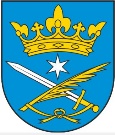       GMINA MIEJSKA WAŁCZzałącznik nr 6 do SWZOPIS PRZEDMIOTU ZAMÓWIENIAPrzedmiotem zamówienia jest świadczenie usług pocztowych w obrocie krajowym i zagranicznym, do każdego miejsca w kraju i za granicą w zakresie przyjmowania, przemieszczania, i doręczania rejestrowanych, i nierejestrowanych przesyłek pocztowych, w tym doręczeń wynikających 
z przepisów Kodeksu Postępowania Administracyjnego i Ordynacji Podatkowej oraz ich ewentualnych zwrotów w rozumieniu ustawy z dnia 23 listopada 2012 roku Prawo pocztowe (Dz.U. z 2020 r. poz. 1041) na potrzeby organów Gminy Miejskiej Wałcz oraz Urzędu Miasta Wałcz w okresie od 01.03.2024 do 31.12.2025. Zamawiający nie zamierza wydzielać strumienia przesyłek nadawanych w ww. trybach.Ilości wskazane w formularzu cenowym, stanowiącym załącznik nr 5 do SWZ są wielkościami orientacyjnymi, przyjętymi w celu porównania ofert i wyboru najkorzystniejszej oferty. Wykonawcy,
z którym Zamawiający podpisze umowę, nie przysługuje roszczenie o realizację usługi 
w wielkościach podanych w formularzu cenowym. Zmniejszenie lub zwiększenie ilości przesyłek nie stanowi zmiany umowy.Przedmiot zamówienia winien być realizowany na zasadach określonych w powszechnie obowiązujących przepisach prawa, w szczególności w:ustawie z dnia 23 listopada 2012 r. Prawo Pocztowe (Dz.U. z 2020 r. poz. 1041) i wydanych na jej podstawie przepisach wykonawczych,ustawie z dnia 29 sierpnia 1997r. Ordynacja podatkowa (Dz.U. z 2021 r. poz. 1540 ze zm.),ustawie z dnia 14 czerwca 1960r. Kodeks postępowania administracyjnego (Dz.U. z 2021 r. poz. 735 ze zm.),ustawie z dnia 6 czerwca 1997r. Kodeks postępowania karnego (Dz.U. z 2021 r. poz. 534),międzynarodowych przepisach pocztowych: ratyfikowanej umowie międzynarodowej ogłoszonej w dniu 08.11.2007r. (Dz. U. z 2007r. nr 206, poz. 1494), Regulaminie Poczty Listowej – Protokół Końcowy – Berno 2005 (Dz. U. z 2007r. nr 108, poz. 744), a także w Regulaminie Wykonawcy, o którym mowa w art. 21 ustawy Prawo pocztowe, w zakresie jakim jego postanowienia nie są sprzeczne z przepisami prawa.Przez przesyłki będące przedmiotem zamówienia rozumie się niżej wymienione typy przesyłek:przesyłki listowe nierejestrowane ekonomiczne – z deklarowanym terminem doręczenia w ciągu 72 godzin po dniu nadania,przesyłki listowe nierejestrowane priorytetowe – z deklarowanym terminem doręczenia w ciągu 24 godzin po dniu nadania,przesyłki listowe polecone ekonomiczne – z deklarowanym terminem doręczenia w ciągu 72 godzin po dniu nadania,przesyłki listowe polecone priorytetowe – z deklarowanym terminem doręczenia w ciągu 24 godzin po dniu nadania,przesyłki listowe polecone ekonomiczne z dodatkową usługą polegającą na doręczeniu nadawcy formularza z pokwitowaniem odbioru przesyłki przez adresata – z deklarowanym terminem doręczenia w ciągu 72 godzin po dniu nadania,przesyłki listowe polecone priorytetowe z dodatkową usługą polegającą na doręczeniu nadawcy formularza z pokwitowaniem odbioru przesyłki przez adresata – z deklarowanym terminem doręczenia w ciągu 24 godzin po dniu nadania,przesyłki listowe wartościowe ekonomiczne z dodatkową usługą polegającą na doręczeniu nadawcy formularza z pokwitowaniem odbioru przesyłki przez adresata – z deklarowanym terminem doręczenia w ciągu 72 godzin po dniu nadania,przesyłki listowe wartościowe priorytetowe z dodatkową usługą polegającą na doręczeniu nadawcy formularza z pokwitowaniem odbioru przesyłki przez adresata – z deklarowanym terminem doręczenia w ciągu 24 godzin po dniu nadania,paczki pocztowe priorytetowe – z deklarowanym terminem doręczenia w ciągu 24 godzin po dniu nadania,paczki pocztowe ekonomiczne – z deklarowanym terminem doręczenia w ciągu 72 godzin po dniu nadania,paczki pocztowe priorytetowe z dodatkową usługą polegającą na doręczaniu nadawcy formularza z pokwitowaniem odbioru przesyłki przez adresata – z deklarowanym terminem doręczenia w ciągu 24 godzin po dniu nadania,paczki pocztowe ekonomiczne z dodatkową usługą polegającą na doręczaniu nadawcy formularza z pokwitowaniem odbioru przesyłki przez adresata – z deklarowanym terminem doręczenia w ciągu 72 godzin po dniu nadania.Wymiary przesyłek listowych:FORMAT S to przesyłki o wymiarach:MINIMUM - wymiary strony adresowej nie mogą być mniejsze niż 90 x 140 mm,MAKSIMUM - żaden z wymiarów nie może przekroczyć: wysokość 20 mm, długość 230 mm, szerokość 160 mm.      b)  FORMAT M to przesyłki o wymiarach:               MINIMUM wymiary strony adresowej nie mogą być mniejsze niż 90 x 140 mm, MAKSIMUM - żaden z wymiarów nie może przekroczyć: wysokość 20 mm, długość 325 mm,       szerokość 230 mm.      c) FORMAT L to przesyłki o wymiarach:MINIMUM – wymiary strony adresowej nie mogą być mniejsze niż 90 x 140 mm,MAKSIMUM - suma długości, szerokości i wysokości 900 mm, przy czym największy z tych wymiarów (długość) nie może przekroczyć 600 mmWymiary paczek pocztowych:Wymiary paczek pocztowych wynoszą:MAKSIMUM: suma wymiarów (długość, szerokość, wysokość) nieprzekraczająca 3000 mm, przy czym najdłuższy wymiar nie przekracza 1500 mm,MINIMUM: wymiary strony adresowej nie mogą być mniejsze niż 90 x 140 mm, z tolerancją plus/minus 2 mm.PRZY CZYM:GABARYT A to paczki o wymiarach:MINIMUM - wymiary strony adresowej nie mogą być mniejsze niż 90 x 140 mm,MAKSIMUM - żaden z wymiarów nie może przekroczyć: długość 600 mm, szerokość 500 mm, wysokość 300 mm.GABARYT B to paczki o wymiarach:MINIMUM - jeśli choć jeden z wymiarów przekracza długość 600 mm lub szerokość 500 mm lubwysokość 300 mm,MAKSIMUM - suma wymiarów (długość, szerokość, wysokość) nieprzekraczająca 3000 mm, przy czym najdłuższy wymiar nie przekracza 1500 mm        Przyjmuje się tolerancje wszystkich wymiarów ± 2 mm.Wartość należności za świadczenie usług pocztowych obliczana będzie w okresach miesięcznych, jako iloczyn ceny jednostkowej zaoferowanej w ofercie za dany rodzaj przesyłki oraz rzeczywistej ilości przesyłek danego rodzaju, a w przypadku nadania przesyłki nieuwzględnionej w formularzu cenowym jako iloczyn ceny jednostkowej zgodnej 
z aktualnym na dzień nadania przesyłki cennikiem Wykonawcy oraz rzeczywistej ilości przesyłek danego rodzaju.Wykonawca będzie codziennie tj. w każdy dzień roboczy, doręczał przesyłki adresowane do organów Gminy Miejskiej Wałcz oraz do Urzędu Miasta Wałcz, do siedziby Urzędu, Plac Wolności 1, 78-600 Wałcz, w dniach pracy Urzędu do godz. 10:00.Przekazanie przesyłek listowych przeznaczonych do nadania z siedziby Zamawiającego następować będzie przez pracownika Zamawiającego w dni robocze od poniedziałku do piątku w godzinach od 14.00 do 16.00 we wskazanej placówce Wykonawcy, zlokalizowanej odpowiednio w granicach administracyjnych miasta Wałcz (w odległości nie większej niż 500 metrów od siedziby Zamawiającego) z zastrzeżeniem pkt 10.W przypadku wystąpienia ze strony Zamawiającego konieczności dostarczenia przesyłek 
w innym terminie, niż wskazany w pkt. 9 Zamawiający zastrzega sobie prawo do przekazania przesyłek przeznaczonych do nadania do placówki Wykonawcy w innych godzinach, niż wskazane w pkt 9, w godzinach pracy Wykonawcy.Aby zapewnić możliwe najwyższy poziom bezpieczeństwa obrotu pocztowego, zwłaszcza                               w kwestii zachowania tajemnicy korespondencji oraz bezpieczeństwa przechowywania przesyłek Zamawiający wymaga, aby:Wykonawca dysponował placówką nadawczą w miejscowości, w której znajduje się siedziba Zamawiającego,punkty odbioru niedoręczonych pod adres przesyłek (awizowanych) znajdowały się na terenie każdej gminy w kraju,usługi były świadczone do każdego wskazanego adresu w Polsce oraz za granicą.Każda placówka Wykonawcy powinna spełniać niżej wymienione warunki:być czynna co najmniej we wszystkie dni robocze,być oznakowana w sposób widoczny – szyldem, z nazwą bądź logo Wykonawcy, jednoznacznie wskazującym na jednostkę Wykonawcy,gdy znajduje się w lokalu, w którym jest prowadzona działalność gospodarcza, powinna posiadać wyodrębnione stanowisko obsługi klientów w zakresie usług pocztowych, oznakowane w sposób widoczny nazwą lub logo wykonawcy.Zamawiający zobowiązuje się do umieszczenia na stronie adresowej każdej nadawanej przesyłki listowej lub paczki nazwy odbiorcy wraz z jego adresem (podany jednocześnie 
w pocztowej książce nadawczej dla przesyłek rejestrowanych), określając rodzaj przesyłki (zwykła, polecona, priorytet czy ze zwrotnym poświadczeniem odbioru – ZPO) wraz 
z nadrukiem (pieczątką) zawierającym pełną nazwę i adres Nadawcy oraz znak opłaty pocztowej.Zamawiający zobowiązuje się do właściwego przygotowania przesyłek oraz sporządzania zestawień dla przesyłek.Zamawiający zobowiązuje się do nadawania przesyłek w stanie uporządkowanym, przez co należy rozumieć:dla przesyłek rejestrowanych – wpisanie każdej przesyłki do zestawienia przesyłek, sporządzanego 
w dwóch egzemplarzach, z których oryginał będzie przeznaczony dla Wykonawcy w celach rozliczeniowych, a kopia stanowić będzie dla Zamawiającego potwierdzenie nadania danej partii przesyłek,dla przesyłek zwykłych – nierejestrowanych – przygotowanie zestawienia ilościowego przesyłek 
wg poszczególnych kategorii wagowych sporządzanego dla celów rozliczeniowych w dwóch egzemplarzach, z których oryginał będzie przeznaczony dla Wykonawcy w celach rozliczeniowych, a kopia stanowić będzie dla Zamawiającego potwierdzenie nadania danej partii przesyłek.Zamawiający jest odpowiedzialny za nadanie przesyłek listowych i paczek w stanie umożliwiającym Wykonawcy doręczenie ich bez ubytku i uszkodzenia do miejsca zgodnie 
z adresem przeznaczenia.Zamawiający przewiduje nadawanie przesyłek rejestrowanych zawierających korespondencję do sądów lub organów administracji publicznej, jednak Zamawiający nie może w żaden sposób określić ilości takich przesyłek.Wykonawca będzie doręczał do siedziby Zamawiającego pokwitowanie odbioru przesyłki, potwierdzone przez jej adresata, niezwłocznie po dokonaniu doręczenia przesyłki, nie później jednak, 
niż w ciągu 7 dni roboczych od dnia doręczenia.Przesyłki dostarczane będą przez Wykonawcę do każdego miejsca w kraju i za granicą objętego Porozumieniem ze Światowym Związkiem Pocztowym.Szacunkowa ilość planowanych do wysyłki przesyłek w okresie od 01.03.2024 do 31.12.2025 została określona w tabeli stanowiącej załącznik nr 5 do SWZ.Wykonawca zobowiązuje się do ochrony danych, a w szczególności stosowania przepisów ustawy 
o ochronie danych osobowych, oraz zgodnie z powszechnie przyjętymi standardami 
i ustalonymi przez Strony warunkami. Obowiązek zachowania tajemnicy obejmuje wszystkich uczestników procesu realizacji zamówienia w szczególności wszelkich informacji, danych, 
a także materiałów uzyskanych w związku z zawarciem i realizacją przedmiotu zamówienia.Wykonawca przedstawi Zamawiającemu w formie pisemnej lub elektronicznej, zestawienia placówek nadawczych i odbiorczych, zlokalizowanych w obrębie administracyjnym miasta Wałcz, które będą realizowały usługi wynikające z niniejszej umowy.Za moment odbioru przesyłki uważa się chwilę przyjęcia przez Wykonawcę przesyłki do przemieszczania i doręczania, a w przypadku przesyłek rejestrowanych chwilę wydania Zamawiającego dowodu przyjęcia przesyłki przez Wykonawcę.Nadanie przez Wykonawcę przesyłek objętych przedmiotem umowy odbywać się będzie 
w dniu dostarczenia przez pracownika Zamawiającego we wskazanej placówce Wykonawcy zlokalizowanej odpowiednio w granicach administracyjnych miasta Wałcza.Odbiór przesyłek przyjętych do wyekspediowania będzie każdorazowo potwierdzany przez Wykonawcę pieczęcią, podpisem i datą na zestawieniu przesyłek przekazanych do przemieszczania, potwierdzających ilość i rodzaj przesyłek.Wykonawca dostarczy bezpłatnie Zamawiającemu druki zwrotnego potwierdzenia odbioru dla przesyłek krajowych i zagranicznych. Zamawiający będzie również nadawał przesyłki za zwrotnym potwierdzeniem odbioru na podstawie Ordynacja podatkowa, Kodeks postępowania administracyjnego oraz w postępowaniach karnych, zakupione we własnym zakresie.Wykonawca odpowiada za niewykonanie lub nienależyte wykonanie usługi pocztowej chyba, 
że nastąpiło to wskutek działania siły wyższej niezależnej od Wykonawcy i niemożliwej do przewidzenia. Siła wyższa rozumiana jako zdarzenie o charakterze przypadkowym lub naturalnym (żywiołowym), nie do uniknięcia, takim, nad którym człowiek nie panuje oraz nie może zapobiec jego skutkom, uniemożliwiająca wykonanie przedmiotu umowy zgodnie 
z SWZ. Termin „siła wyższa” nie obejmuje sytuacji, którym można było zapobiec wiedząc 
o naturze tego zjawiska za siłę wyższą nie uznaje się między innymi: brak środków 
u Wykonawcy, czy niedotrzymanie zobowiązań kontrahentów lub podwykonawców. Strony umowy zobowiązują się do wzajemnego powiadomienia o zaistnieniu siły wyższej i dokonania stosownych ustaleń celem wyeliminowania możliwych skutków działania siły wyższej. Powiadomienia, o którym mowa należy dokonać pisemnie lub w inny dostępny sposób, niezwłocznie po fakcie wystąpienia siły wyższej. Do powiadomienia należy załączyć dowody na poparcie zaistnienia siły wyższej. Nie można powoływać się na siłę wyższą w przypadku braku zawiadomienia zarówno o zaistnieniu jak i o ustaniu okoliczności siły wyższej, jak również nie przedstawienia dowodów, o których mowa powyżej.Z tytułu niewykonania lub nienależytego wykonania usługi stanowiącej przedmiot zamówienia Zamawiającemu przysługuje odszkodowanie zgodnie z zasadami ustawy Prawo pocztowe z dnia 23 listopada 2012 r. (Dz. U. 2020 r. poz. 1041).Zamawiający nie dopuszcza sytuacji, w której część przesyłek zostanie nadana przez inny podmiot na rzecz i w imieniu Zamawiającego, w wyniku czego na dowodzie nadania przesyłki figurować będzie inny podmiot niż Zamawiający.Zamawiający nie dopuszcza możliwości przepakowywania, bądź stosowania opakowań Wykonawcy.Wykonawca zobowiązany jest do doręczenia przesyłek pocztowych zgodnie ze szczególnym trybem i sposobem określonym w Kodeksie postępowania administracyjnego oraz innych przepisach prawa dotyczących zachowania terminu nadania przesyłki.